Mẫu Giấy chứng nhận khả năng chuyên mônMẫu Giấy chứng nhận khả năng chuyên môn (mặt ngoài): (Kích thước 15 cm x 20 cm)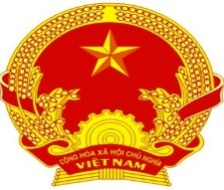 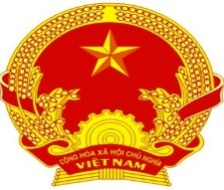 Mẫu Giấy chứng nhận khả năng chuyên môn (mặt trong):(Kích thước 15 cm x 20 cm)	…	